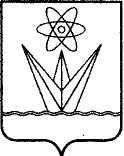 АДМИНИСТРАЦИЯ ЗАКРЫТОГО АДМИНИСТРАТИВНО – ТЕРРИТОРИАЛЬНОГО ОБРАЗОВАНИЯ  ГОРОД ЗЕЛЕНОГОРСК КРАСНОЯРСКОГО КРАЯП О С Т А Н О В Л Е Н И Е07.08.2023		                         г. Зеленогорск                                       № 162-пО временном прекращении движения транспортных средств на участкахавтомобильных дорог общего пользованияместного значения города Зеленогорска В связи с проведением на территории г. Зеленогорска концертной программы футбольного клуба звезд эстрады «Старко», в соответствии с Федеральными законами от 10.12.1995 № 196-ФЗ «О безопасности дорожного движения», от 06.10.2003 № 131-ФЗ «Об общих принципах организации местного самоуправления в Российской Федерации», от 08.11.2007 № 257-ФЗ «Об автомобильных дорогах и о дорожной деятельности в Российской Федерации и о внесении изменений в отдельные законодательные акты Российской Федерации», Законом Красноярского края от 24.05.2012 № 2-312 «О временных ограничении или прекращении движения транспортных средств по автомобильным дорогам регионального или межмуниципального, местного значения в границах населенных пунктов на территории Красноярского края», постановлением Правительства Красноярского края от 18.05.2012 № 221-п «Об утверждении Порядка осуществления временных ограничения или прекращения движения транспортных средств по автомобильным дорогам регионального или межмуниципального, местного значения на территории Красноярского края», на основании Устава городаПОСТАНОВЛЯЮ:Временно прекратить 18.08.2023 движение транспортных средств на участках автомобильных дорог общего пользования местного значения 
г. Зеленогорска (далее – дороги) на период проведения концертной программы футбольного клуба звезд эстрады «Старко» с 17 часов 00 минут до 22 часов 00 минут по улице Мира от  здания № 17 до здания № 10 по улице Мира, по улице Бортникова в районе здания № 14 по улице Мира, выезд на улицу Мира в районе здания 
№ 10 по улице Мира, по улице Мира в районе дома № 10 по улице Советская, по улице Советская в районе дома № 10 по улице Советская.Допускать проезд машин скорой медицинской помощи, пожарных машин.Муниципальному бюджетному учреждению «Комбинат благоустройства» обеспечить:18.08.2023 установку к 17 часам 00 минутам и демонтаж после 22 часов 00 минут бетонных заграждений на следующих улицах и выездах:улица Мира в районе здания № 17 по улице Мира в количестве 4 шт.;улица Бортникова районе здания № 14 по улице Мира в количестве 4 шт.;улица Мира в районе здания № 10 по Мира в количестве 5 шт.;улица Мира в районе дома № 10 по улице Советская в количестве 
3 шт.;выезд на улицу Мира между зданием № 10 и зданием № 14 по улице Мира в количестве 2 шт.;выезд с парковки, расположенной с северной стороны здания № 1 по улице Бортникова, на проезд от улицы Мира (в районе здания № 18/1 по улице Мира) до многоквартирного дома № 9 по улице Бортникова и здания № 3 по улице Бортникова в количестве 1 шт.17.08.2023 установку до 16 часов 00 минут и демонтаж после 22 часов 00 минут 18.08.2023 дорожных знаков, запрещающих остановку транспортных средств:в парковочных карманах по улице Мира в районе зданий № 14, 15 и по улице Бортникова в районе здания № 1.18.08.2023 установку до 17 часов 00 минут и демонтаж после 22 часов 00 минут дорожного знака «Въезд запрещен»:в районе здания № 17 по улице Мира;в районе здания № 10 по улице Мира;в районе здания № 1 по улице Бортникова;в районе здания № 14 по улице Мира.Унитарному муниципальному автотранспортному предприятию 
г.Зеленогорска:3.1. Перекрыть грузовым автомобилем 18.08.2023 с 17 часов 00 минут до 22 часов 00 минут улицу Советская в районе дома № 10 по улице Советская.3.2. Предоставить для перекрытия улицы, указанной в пункте 3.1 настоящего постановления, 1 грузовой автомобиль.Движение автотранспорта на время прекращения движения транспортных средств на участках дорог, указанных в пункте 1 настоящего постановления, осуществлять по улицам Набережная, Комсомольская, Калинина. Предложить Отделу МВД России по ЗАТО г. Зеленогорск оказать содействие в обеспечении общественного порядка и безопасности граждан при проведении мероприятия, а также в обеспечении безопасности дорожного движения и перекрытии движения транспортных средств в соответствии с пунктами 1, 2, 3, 4 настоящего постановления.Отделу городского хозяйства Администрации ЗАТО г. Зеленогорск:совместно с ОГИБДД Отдела МВД России по ЗАТО г. Зеленогорск решить вопрос об изменении маршрутов движения автотранспорта по городу на период проведения публичных и массовых мероприятий, а также проинформировать об этом жителей города, организации и индивидуальных предпринимателей, осуществляющих пассажирские перевозки;в течение 5 рабочих дней со дня подписания настоящего постановления направить в ОГИБДД Отдела МВД России по ЗАТО 
г. Зеленогорск уведомление о временном прекращении 18.08.2023 движения транспортных средств на участках дорог;не позднее чем за 10 календарных дней до начала временного прекращения движения на участках дорог информировать пользователей дорог путем размещения на официальном сайте Администрации ЗАТО 
г. Зеленогорск www.zeladmin.ru в информационно-телекоммуникационной сети «Интернет», опубликования в газете «Панорама» информации о введении временного прекращения движения в соответствии с настоящим постановлением;не позднее чем за 10 календарных дней проинформировать регионального оператора по обращению с твердыми коммунальными отходами ООО «ПромТех» о возможных путях движения автотранспорта на период прекращения движения транспортных средств по участкам автомобильных дорог общего пользования местного значения города Зеленогорска, указанных в пункте 1 настоящего постановления.Муниципальному казённому учреждению «Служба единого заказчика-застройщика» проинформировать о месте и времени проведения массового мероприятия организации, обслуживающие территории, на которых будут проводиться указанное мероприятие.Настоящее постановление вступает в силу в день, следующий за днем его официального опубликования в газете «Панорама». Контроль за выполнением настоящего постановления возложить на первого заместителя Главы ЗАТО г. Зеленогорск по жилищно-коммунальному хозяйству, архитектуре и градостроительству.Глава ЗАТО г. Зеленогорск 						  М.В. Сперанский